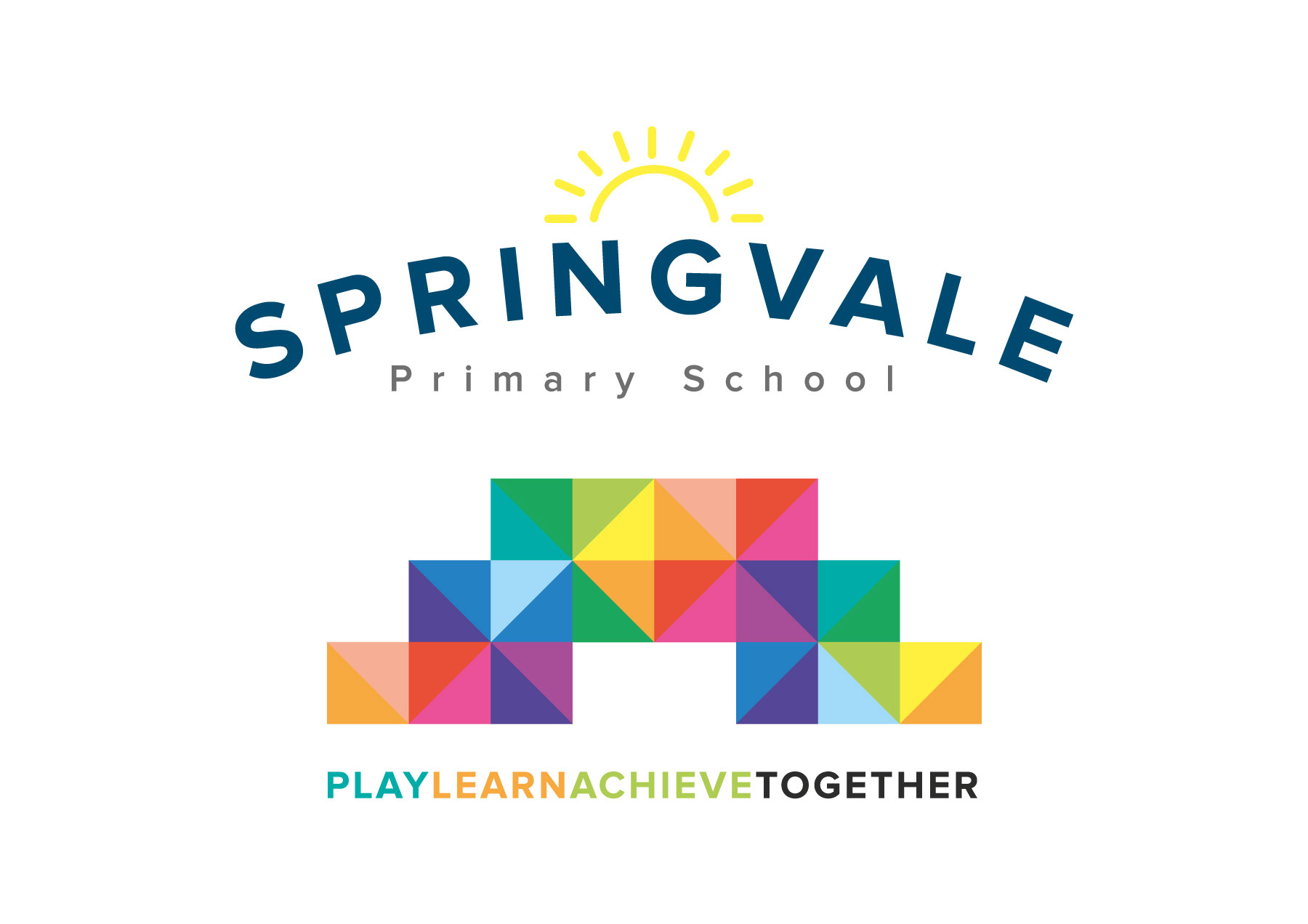 Newsletter- Week 12 (Christmas Events)				Monday 26th November 2018Dear families,Welcome to our special Christmas newsletter. If you only read one newsletter this year, make it this one!Christmas Arts Week: From Monday 3rd December to Friday 7th December we will hold our special Christmas Arts week. During this week the children will focus on their artistic skills and make special gifts to bring home. Our F2-Y2 pupils will also work with a DT specialist to create a very unique Christmas project! During this week we will ‘trim up’ the school and ensure that we showcase our amazing work with an Art Gallery event at 2.30-3.30pm on Thursday 6th December in the school hall. The fire exits will be opened so that parents can come in and see work across the whole school while our leaders explain their learning! Work from F1 to Y6 will be displayed so come along and take a look at our amazing artists! AM nursery parents are also welcome to come back for a look but we will share examples from each class on Twitter too for anyone who can’t make it!Christmas Fayre: On the final day of the Arts’ Week we will hold our annual Christmas Fayre. The event will have stalls, games, events and a special grotto! The event will begin earlier this year to ensure a more relaxed and safer environment in the school. Children can be signed out from reception from 2pm to allow you time to explore and enjoy the event. Children not collected early will be supervised and can be collected as normal up to 3.15pm when the event will still be in full flow so that everyone can enjoy it! We have an amazing raffle this year (thanks, as ever, to our amazing and supportive parents/community) so please get involved and support our school funds by getting a ticket or two if you can!Christmas Shows: This year we are sending home 4 tickets for each family (2 for the AM show and 2 for the PM) unless you are in EYFS- no tickets are required for these shows. This means that we will have a small number of spare tickets available for extra requests for grandparents, etc. All requests for extra tickets should be made at the school office as soon as possible so move quickly to avoid disappointment! Please return any tickets that you DO NOT need quickly so that we can share them with other families who may want extra.  All parents in school have a chance to enjoy their child’s Christmas show at the following times:EYFS- Friday 14th December at 10.30am and 2pm (No tickets required)KS1- Thursday 13th December at 9.30am and 6.00pmKS2- Wednesday 12th December at 9.30 and 6pm (Y3/4) and at 10.30am and 7pm (Y5/6)For evening performances we need all children Y1-Y6 back in school 20 minutes before the show begins. Please do not come back any earlier as staff need to have a break before the shows begin. Doors will not open until 20 minutes before and staff may not be present to allow entry. We have split the KS2 show to allow a larger number of tickets per family than ever before and to shorten the length of the show when four classes performed shows back-to-back.Christmas Parties: We will offer a normal school meal on party days so staff just ask that child wear their party clothes on their party day (no make-up or jewellery though please) and school will provide some basic party food for the children- including alternatives for dietary needs or allergies. The party dates (and days when children can dress up/down) are:Monday 17th December- KS1 Party- PM   Tuesday 18th December- F2 Party- AM and Y3/4 Party- PMWednesday 19th December- Y5/6 Party- PM  Friday 21st December- All Nursery Pupils AMOther Events:Christingle- Our Springvale Singers will be performing at the Methodist Church directly opposite the school on Sunday 9th December at 3pm. A separate letter will be coming to these pupils.Singing in Tesco/Markets- We have an incredibly busy day on Thursday 13th December which includes our Springvale Singers from across school singing in the markets and at Tesco. We will set off with KS1 singers at 11am and meet the KS2 singers on the way out of the cinema in time to perform at the market at 11.30am and then in Tesco at 12noon. Parents are quite welcome to join us!Christmas Celebration- A special celebration in aide of Heads Together will be taking place. School has offered to host the event and we have been asked to promote a fun and festive event for all of the family to enjoy. The event is on Wednesday 19th December between 6.00-7.30pm and tickets are available from the school office or Audrey after Pop Shop club sessions. Some school staff will be present on the evening to ensure that everyone is safe but the event is being run by Heads Together.Pantomime, Christmas Cinema Visits and Gifts: This year we have set up a fantastic programme for our children. They have already enjoyed a great Pantomime to kick off the festive fun (F2 to Y6 only) and next we will take them for a festive treat at the cinema which includes an ice cream in the interval. We will also offer a small token of our love on Christmas Dinner day and we might just have a very special guest that day too! Lastly, the children will get to enjoy the absolute delight that is the Staff X Factor on the final day of term (hosted by 2017 Champion, Mr McClure) what more could they ask for! We always use Christmas Fayre funds to heavily subsidise the Christmas programme for children but we always require a donation to cover everything. This year could we please ask that parents in F2-Y6 contribute £5 per child and F1 parents provide £2.50 towards these events? A link will be set up on Parent Pay on Wednesday to make your contribution to a fantastic festive programme! Please note that the KS2 chosen film is ‘Home Alone’ which is a PG rated film- please ensure that you provide consent along with payment on the online system.Cinema Plans:KS2: Thursday 13th December: Leave at 9am, film at 9.30am, back for 12F1-Y2: Tuesday 18th December (all Nursery present) leave at 1pm, film at 1.30pm, back for 3.45pmChristmas Dinner: Our Christmas Dinner order sheets have now been sent out. Please ask at reception if you would like a spare copy. We need your child’s order before the end of the week.Non-Uniform Dates: As we have several key dates where children can dress down or wear Christmas Jumpers over the next few weeks we thought we would put them all in one place!Friday 30th November- Dress Down (no theme- donation- a bottle of any kind for the Christmas Fayre)Friday 7th December- Christmas Jumper Day for the Christmas FayreThursday 20th December- Christmas Jumper Day for Christmas DinnerFriday 21st December- Dress Down for final day (no theme or donation)Sports Update: Another eventful week with a great effort from our super talented Y1/2 Sportshall Athletics stars at PGS. The team did so well and worked well as a unit to place in the runners up to an excellent top 3 from other schools. Well done everyone! Our football teams did fabulously well as we took 40 players from KS2 to compete across 4 different matches! We played against Cudworth Churchfield and were well represented by the ‘Vale Army’…thank you for your great support as ever! Our Y5/6 girls drew 1-1, the Y3/4 girls grew in confidence after a tough start in a 4-0 defeat, the Y3/4 competitive team lost 2-0 but were fabulous and the Y5/6 development team lost 5-2 after an amazing game on end-to-end attacking football. Some great football was played and it was a great afternoon of action! The Springvale FC section of the website has been updated and it now includes full reports on all matches and all of the latest stats and updates! Good luck to KS1 in their first match of the year on Wednesday and our league team who have their first competitive fixture against Silkstone from 2.30-3.30pm next Friday…please come along and support us if you can!General Reminders:  Please note that the MUGA should not be used before or after school as we have had several injuries which have impacted learning time. Thank you for your support on this matter.All children must be collected from clubs from now until the lighter nights return in March!Have a great week everyone!      Kind Regards, Mr L McClure, HeadteacherWeek 11 InformationAverage 2018/19 StatsWeek 12 Diary DatesAttendance: 96.5%Late marks: 0GREEN LIGHTS: 99.7%Attendance: 97.3%Late marks: 0GREEN LIGHTS: 99.2%Monday 26th:  Y3/4 gaming day (Y4 parents from 8.15am, Y3 parents from 2pm)Wednesday 28th: KS1 Football Match (no club) from 2pmThursday 29th: Parent Council meeting at 6.30pmFriday 30th: EYFS/KS1 Captain’s Table and Star of the Week for F2-Y6Friday 30th: Dress Down and Bring a Bottle (for next week’s Fayre)Friday 30th: Deadlines: Christmas Meal Order and Shoebox AppealFriday 30th: Y2 Hanukkah DayFriday 30th: League fixture: Y5/6 match 2.30-3.30pm, home, v Silkstone PrimaryClasses of the Week: Y1 Water Lilies and Y4 Venus’ Flytraps with 99.1%Classes of the Week: Y1 Water Lilies and Y4 Venus’ Flytraps with 99.1%Monday 26th:  Y3/4 gaming day (Y4 parents from 8.15am, Y3 parents from 2pm)Wednesday 28th: KS1 Football Match (no club) from 2pmThursday 29th: Parent Council meeting at 6.30pmFriday 30th: EYFS/KS1 Captain’s Table and Star of the Week for F2-Y6Friday 30th: Dress Down and Bring a Bottle (for next week’s Fayre)Friday 30th: Deadlines: Christmas Meal Order and Shoebox AppealFriday 30th: Y2 Hanukkah DayFriday 30th: League fixture: Y5/6 match 2.30-3.30pm, home, v Silkstone Primary